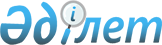 Павлодар қалалық мәслихатының 2011 жылғы 20 желтоқсандағы "Павлодар қаласының 2012 - 2014 жылдарға арналған бюджеті туралы" N 63/40 шешіміне өзгерістер мен толықтыру енгізу туралы
					
			Күшін жойған
			
			
		
					Павлодар облысы Павлодар қалалық мәслихатының 2012 жылғы 12 шілдедегі N 46/7 шешімі. Павлодар облысының Әділет департаментінде 2012 жылғы 19 шілдеде N 12-1-189 тіркелді. Күші жойылды - қолдану мерзімінің өтуіне байланысты (Павлодар облысы Павлодар қалалық мәслихатының 2014 жылғы 04 наурыздағы N 1-20/76 хатымен)      Ескерту. Күші жойылды - қолдану мерзімінің өтуіне байланысты (Павлодар облысы Павлодар қалалық мәслихатының 04.03.2014 N 1-20/76 хатымен).      РҚАО ескертпесі:

      Мәтінде авторлық орфография және пунктуация сақталған.

      2008 жылғы 4 желтоқсандағы Қазақстан Республикасының Бюджет кодексінің 106-бабының 3-тармағына, 109-бабына, Қазақстан Республикасының "Қазақстан Республикасындағы жергілікті мемлекеттік басқару және өзін-өзі басқару туралы" Заңының 6-бабы 1-тармағының 1) және 15) тармақшаларына, облыстық мәслихаттың 2012 жылғы 3 шілдедегі "Облыстық мәслихаттың 2011 жылғы 6 желтоқсандағы "2012 - 2014 жылдарға арналған облыстық бюджет туралы" N 404/40 шешіміне өзгерістер мен толықтырулар енгізу туралы" 69/6 шешіміне сәйкес (Нормативтік құқықтық актілерді мемлекеттік тіркеу тізілімінде N 3209 болып тіркелген), Павлодар қалалық мәслихаты ШЕШІМ ЕТЕДІ:



      1. Павлодар қалалық мәслихатының 2011 жылғы 20 желтоқсандағы "Павлодар қаласының 2012 - 2014 жылдарға арналған бюджеті туралы" N 63/40 шешіміне, (Нормативтік құқықтық актілерді мемлекеттік тіркеу тізілімінде N 12-1-181 болып тіркелген, 2012 жылғы 13 қаңтардағы "Версия" N 2 және 2012 жылғы 13 қаңтардағы "Шаhар" N 2 газеттерінде жарияланған), төмендегідей өзгерістер мен толықтыру енгізілсін:



      1-тармағы:

      1) тармақшасындағы:

      "29 076 393" сандары "29 408 970" сандарына ауыстырылсын;

      "20 347 053" сандары "21 212 724" сандарына ауыстырылсын;

      "120 625" сандары "130 236" сандарына ауыстырылсын;

      "254 649" сандары "269 649" сандарына ауыстырылсын;

      "8 354 066" сандары "7 796 361" сандарына ауыстырылсын;

      2) тармақшасындағы "33 166 105" сандары "33 508 400" сандарына ауыстырылсын;

      4) тармақшасындағы:

      "196 663" сандары "186 945" сандарына ауыстырылсын;

      "5 187" сандары "14 905" сандарына ауыстырылсын;



      3-тармағы "210 343" сандары "205 000" сандарына ауыстырылсын;



      6-1 тармағы:

      "149 133" сандары "869 372" сандарына ауыстырылсын;

      "24 589" сандары "23 599" сандарына ауыстырылсын;

      мынадай мазмұндағы абзацпен толықтырылсын:

      "тұрғын жай салу және (немесе) сатып алу және инженерлік коммуникациялық инфрақұрылымдарды дамыту (немесе) сатып алу – 721 229 мың теңге";



      көрсетілген шешімнің 1 қосымшасы осы шешімнің қосымшасына сәйкес жаңа редакцияда жазылсын.



      2. Осы шешімнің орындалуын бақылау қалалық мәслихаттың экономика және бюджет жөніндегі тұрақты комиссиясына жүктелсін.



      3. Осы шешім 2012 жылдың 1 қаңтарынан бастап қолданысқа енгізіледі.      Сессия төрағасы                            Г. Қайдарова      Қалалық мәслихаттың хатшысы                М. Желнов

Павлодар қалалық мәслихатының

2012 жылғы 12 шілдедегі   

N 46/7 шешіміне      

қосымша         Павлодар қалалық мәслихатының

2011 жылғы 20 желтоқсандағы 

N 63/40 шешіміне      

1 қосымша        2012 жылға арналған Павлодар қаласының бюджеті

(өзгерістері және толықтыруларымен)
					© 2012. Қазақстан Республикасы Әділет министрлігінің «Қазақстан Республикасының Заңнама және құқықтық ақпарат институты» ШЖҚ РМК
				СанатыСанатыСанатыСанатыСомасы (мың теңге)СыныбыСыныбыСыныбыСомасы (мың теңге)Iшкi сыныбыIшкi сыныбыIшкi сыныбыСомасы (мың теңге)АтауыСомасы (мың теңге)123451. Кiрiстер294089701Салықтық түсімдер2121272401Табыс салығы59971212Жеке табыс салығы599712103Әлеуметтiк салық45271621Әлеуметтік салық452716204Меншiкке салынатын салықтар29193111Мүлiкке салынатын салықтар18661513Жер салығы4196204Көлiк құралдарына салынатын салық6334825Бірыңғай жер салығы5805Тауарларға, жұмыстарға және қызметтерге салынатын iшкi салықтар74805292Акциздер67057703Табиғи және басқа да ресурстарды пайдаланғаны үшiн түсетiн түсiмдер4900004Кәсiпкерлiк және кәсiби қызметтi жүргiзгенi үшiн алынатын алымдар2461395Ойын бизнесіне салық3862008Заңдық мәнді іс-әрекеттерді жасағаны және (немесе) оған уәкілеттігі бар мемлекеттік органдар немесе лауазымды адамдар құжаттар бергені үшін алынатын міндетті төлемдер2886011Мемлекеттік баж2886012Салықтық емес түсiмдер13023601Мемлекеттік меншіктен түсетін кірістер676201Мемлекеттiк кәсiпорындардың таза кiрiсi бөлiгiнiң түсiмдерi10455Мемлекет меншігіндегі мүлікті жалға беруден түсетін кірістер6657503Мемлекеттiк бюджеттен қаржыландырылатын мемлекеттiк мекемелер ұйымдастыратын мемлекеттiк сатып алуды өткiзуден түсетiн ақша түсiмдерi1211Мемлекеттiк бюджеттен қаржыландырылатын мемлекеттiк мекемелер ұйымдастыратын мемлекеттiк сатып алуды өткiзуден түсетiн ақша түсiмдерi12104Мемлекеттік бюджеттен қаржыландырылатын, сондай-ақ Қазақстан Республикасы Ұлттық Банкінің бюджетінен (шығыстар сметасынан) ұсталатын және қаржыландырылатын мемлекеттік мекемелер салатын айыппұлдар, өсімпұлдар, санкциялар, өндіріп алулар23501Мұнай секторы ұйымдарынан түсетін түсімдерді қоспағанда, мемлекеттік бюджеттен қаржыландырылатын, сондай-ақ Қазақстан Республикасы Ұлттық Банкінің бюджетінен (шығыстар сметасынан) ұсталатын және қаржыландырылатын мемлекеттік мекемелер салатын айыппұлдар, өсімпұлдар, санкциялар, өндіріп алулар235006Басқа да салықтық емес түсiмдер601451Басқа да салықтық емес түсiмдер601453Негізгі капиталды сатудан түсетін түсімдер26964903Жердi және материалдық емес активтердi сату2696491Жерді сату2296492Материалдық емес активтерді сату400004Трансферттердің түсімдері779636102Мемлекеттiк басқарудың жоғары тұрған органдарынан түсетiн трансферттер77963612Облыстық бюджеттен түсетiн трансферттер7796361Функционалдық топФункционалдық топФункционалдық топФункционалдық топФункционалдық топСомасы (мың теңге)Кiшi функцияКiшi функцияКiшi функцияКiшi функцияСомасы (мың теңге)Бюджеттiк бағдарламалардың әкiмшiсiБюджеттiк бағдарламалардың әкiмшiсiБюджеттiк бағдарламалардың әкiмшiсiСомасы (мың теңге)БағдарламаБағдарламаСомасы (мың теңге)АтауыСомасы (мың теңге)1234562. Шығындар3350840001Жалпы сипаттағы мемлекеттiк қызметтер4614421Мемлекеттiк басқарудың жалпы функцияларын орындайтын өкiлдiк, атқарушы және басқа органдар244689112Аудан (облыстық маңызы бар қала) мәслихатының аппараты20631001Аудан (облыстық маңызы бар қала) мәслихатының қызметін қамтамасыз ету жөніндегі қызметтер20551003Мемлекеттік органның күрделі шығыстары80122Аудан (облыстық маңызы бар қала) әкімінің аппараты145735001Аудан (облыстық маңызы бар қала) әкімінің қызметін қамтамасыз ету жөніндегі қызметтер128841003Мемлекеттік органның күрделі шығыстары16894123Қаладағы аудан, аудандық маңызы бар қала, кент, ауыл (село), ауылдық (селолық) округ әкімінің аппараты78323001Қаладағы аудан, аудандық маңызы бар қаланың, кент, ауыл (село), ауылдық (селолық) округ әкімінің қызметін қамтамасыз ету жөніндегі қызметтер68611022Мемлекеттік органның күрделі шығыстары97122Қаржылық қызмет169626452Ауданның (облыстық маңызы бар қаланың) қаржы бөлімі169626001Ауданның (облыстық маңызы бар қаланың) бюджетін орындау және ауданның (облыстық маңызы бар қаланың) коммуналдық меншігін басқару саласындағы мемлекеттік саясатты іске асыру жөніндегі қызметтер68935003Салық салу мақсатында мүлікті бағалауды жүргізу7638004Біржолғы талондарды беру жөніндегі жұмысты ұйымдастыру және біржолғы талондарды сатудан түскен сомаларды толық алынуын қамтамасыз ету30223010Жекешелендіру, коммуналдық меншікті басқару, жекешелендіруден кейінгі қызмет және осыған байланысты дауларды реттеу1732011Коммуналдық меншікке түскен мүлікті есепке алу, сақтау, бағалау және сату13653018Мемлекеттік органның күрделі шығыстары47304032Ведомстволық бағыныстағы мемлекеттік мекемелерінің және ұйымдарының күрделі шығыстары1415Жоспарлау және статистикалық қызмет47127453Ауданның (облыстық маңызы бар қаланың) экономика және бюджеттік жоспарлау бөлімі47127001Экономикалық саясатты, мемлекеттік жоспарлау жүйесін қалыптастыру мен дамыту және ауданды (облыстық маңызы бар қаланы) басқару саласындағы мемлекеттік саясатты іске асыру жөніндегі қызметтер40902004Мемлекеттік органның күрделі шығыстары622502Қорғаныс503881Әскери мұқтаждықтар29215122Аудан (облыстық маңызы бар қала) әкімінің аппараты29215005Жалпыға бірдей әскери міндетті атқару шеңберіндегі іс-шаралар292152Төтенше жағдайлар жөнiндегi жұмыстарды ұйымдастыру21173122Аудан (облыстық маңызы бар қала) әкімінің аппараты21173006Аудан (облыстық маңызы бар қала) ауқымындағы төтенше жағдайлардың алдын алу және жою14373007Аудандық (қалалық) ауқымдағы дала өрттерінің, сондай-ақ мемлекеттік өртке қарсы қызмет органдары құрылмаған елдi мекендерде өрттердің алдын алу және оларды сөндіру жөніндегі іс-шаралар680003Қоғамдық тәртіп, қауіпсіздік, құқықтық, сот, қылмыстық-атқару қызметі1387071Құқық қорғау қызметi138707458Ауданның (облыстық маңызы бар қаланың) тұрғын үй-коммуналдық шаруашылығы, жолаушылар көлігі және автомобиль жолдары бөлімі138707021Елдi мекендерде жол қозғалысы қауiпсiздiгін қамтамасыз ету13870704Бiлiм беру94233181Мектепке дейiнгi тәрбиелеу және оқыту2914845464Ауданның (облыстық маңызы бар қаланың) білім бөлімі2914845009Мектепке дейінгі тәрбиелеу мен оқытуды қамтамасыз ету2887815021Республикалық бюджеттен берілетін нысаналы трансферттер есебінен жалпы үлгідегі, арнайы (түзету), дарынды балалар үшін мамандандырылған, жетім балалар мен ата-аналарының қамқорынсыз қалған балалар үшін балабақшалар, шағын орталықтар, мектеп интернаттары, кәмелеттік жасқа толмағандарды бейімдеу орталықтары тәрбиешілеріне біліктілік санаты үшін қосымша ақының мөлшерін ұлғайту270302Бастауыш, негізгі орта және жалпы орта білім беру5322191123Қаладағы аудан, аудандық маңызы бар қала, кент, ауыл  (село), ауылдық (селолық) округ әкімінің аппараты9210005Ауылдық (селолық) жерлерде балаларды мектепке дейін тегін алып баруды және кері алып келуді ұйымдастыру9210464Ауданның (облыстық маңызы бар қаланың) білім бөлімі5312981003Жалпы білім беру4669345006Балаларға қосымша білім беру505627064Республикалық бюджеттен берілетін нысаналы трансферттер есебінен жалпы үлгідегі, арнайы (түзету), дарынды балалар үшін мамандандырылған, жетім балалар мен ата-аналарының қамқорынсыз қалған балалар үшін балабақшалар, шағын орталықтар, мектеп интернаттары, кәмелеттік жасқа толмағандарды бейімдеу орталықтары тәрбиешілеріне біліктілік санаты үшін қосымша ақының мөлшерін ұлғайту1380094Техникалық және кәсіптік, орта білімнен кейінгі білім беру42193464Ауданның (облыстық маңызы бар қаланың) білім бөлімі42193018Кәсіптік оқытуды ұйымдастыру421939Бiлiм беру саласындағы өзге де қызметтер1144089464Ауданның (облыстық маңызы бар қаланың) білім бөлімі784852001Жергілікті деңгейде білім беру саласындағы мемлекеттік саясатты іске асыру жөніндегі қызметтер38562005Ауданның (облыстық маңызы бар қаланың) мемлекеттік білім беру мекемелер үшін оқулықтар мен оқу-әдiстемелiк кешендерді сатып алу және жеткізу124789007Аудандық (қалалық) ауқымдағы мектеп олимпиадаларын және мектептен тыс іс-шараларды өткiзу2689012Мемлекеттік органның күрделі шығыстары3843015Республикалық бюджеттен берілетін трансферттер есебінен жетім баланы (жетім балаларды) және ата-аналарының қамқорынсыз қалған баланы (балаларды) күтіп-ұстауға асыраушыларына ай сайынғы ақшалай қаражат төлемдері79238020Республикалық бюджеттен берілетін трансферттер есебінен үйде оқытылатын мүгедек балаларды жабдықпен, бағдарламалық қамтыммен қамтамасыз ету36400067Ведомстволық бағыныстағы мемлекеттік мекемелерінің және ұйымдарының күрделі шығыстары499331467Ауданның (облыстық маңызы бар қаланың) құрылыс бөлімі359237037Білім беру объектілерін салу және реконструкциялау35923706Әлеуметтiк көмек және әлеуметтiк қамтамасыз ету12883272Әлеуметтiк көмек1203076123Қаладағы аудан, аудандық маңызы бар қала, кент, ауыл (село), ауылдық (селолық) округ әкімінің аппараты3167003Мұқтаж азаматтарға үйінде әлеуметтік көмек көрсету3167451Ауданның (облыстық маңызы бар қаланың) жұмыспен қамту және әлеуметтік бағдарламалар бөлімі1198608002Еңбекпен қамту бағдарламасы308730004Ауылдық жерлерде тұратын денсаулық сақтау, білім беру, әлеуметтік қамтамасыз ету, мәдениет және спорт мамандарына отын сатып алуға Қазақстан Республикасының заңнамасына сәйкес әлеуметтік көмек көрсету2427005Мемлекеттік атаулы әлеуметтік көмек17500006Тұрғын үй көмегін көрсету76181007Жергілікті өкілетті органдардың шешімі бойынша мұқтаж азаматтардың жекелеген топтарына әлеуметтік көмек360604010Үйден тәрбиеленіп оқытылатын мүгедек балаларды материалдық қамтамасыз ету13397013Белгіленген тұрғылықты жері жоқ тұлғаларды әлеуметтік бейімдеу76858014Мұқтаж азаматтарға үйде әлеуметтiк көмек көрсету99463015Аумақтық зейнеткерлер мен мүгедектерге әлеуметтiк қызмет көрсету орталығы7666001618 жасқа дейінгі балаларға мемлекеттік жәрдемақылар8490017Мүгедектерді оңалту жеке бағдарламасына сәйкес, мұқтаж мүгедектерді міндетті гигиеналық құралдармен және ымдау тілі мамандарының қызмет көрсетуін, жеке көмекшілермен қамтамасыз ету134699023Жұмыспен қамту орталықтарының қызметін қамтамасыз ету23599464Ауданның (облыстық маңызы бар қаланың) білім бөлімі1301008Жергілікті өкілдік органдардың шешімі бойынша білім беру ұйымдарының күндізгі оқу нысанында білім алушылар мен тәрбиеленушілерді қоғамдық көлікте (таксиден басқа) жеңілдікпен жол жүру түрінде әлеуметтік қолдау13019Әлеуметтiк көмек және әлеуметтiк қамтамасыз ету салаларындағы өзге де қызметтер85251451Ауданның (облыстық маңызы бар қаланың) жұмыспен қамту және әлеуметтік бағдарламалар бөлімі85251001Жергілікті деңгейде жұмыспен қамтуды қамтамасыз ету және халық үшін әлеуметтік бағдарламаларды іске асыру саласындағы мемлекеттік саясатты іске асыру жөніндегі қызметтер67129011Жәрдемақыларды және басқа да әлеуметтік төлемдерді есептеу, төлеу мен жеткізу бойынша қызметтерге ақы төлеу1431021Мемлекеттік органның күрделі шығыстары2655067Ведомстволық бағыныстағы мемлекеттік мекемелерінің және ұйымдарының күрделі шығыстары1403607Тұрғын үй-коммуналдық шаруашылық106856571Тұрғын үй шаруашылығы6987808458Ауданның (облыстық маңызы бар қаланың) тұрғын үй-коммуналдық шаруашылығы, жолаушылар көлігі және автомобиль жолдары бөлімі67897003Мемлекеттік тұрғын үй қорының сақталуын ұйымдастыру66827004Азаматтардың жекелеген санаттарын тұрғын үймен қамтамасыз ету1070467Ауданның (облыстық маңызы бар қаланың) құрылыс бөлімі6884716003Мемлекеттік коммуналдық тұрғын үй қорының тұрғын үйін жобалау, салу және (немесе) сатып алу1226217004Инженерлік коммуникациялық  инфрақұрылымды жобалау, дамыту, жайластыру және (немесе) сатып алу996818019Тұрғын үй салу3678716072Жұмыспен қамту 2020 бағдарламасы шеңберінде тұрғын жай салу және (немесе) сатып алу  және инженерлік коммуникациялық инфрақұрылымдарды дамыту (немесе) сатып алу957965074Жұмыспен қамту 2020 бағдарламасының екінші бағыты шеңберінде жетіспейтін инженерлік-коммуникациялық инфрақұрылымды дамытуға мен жайластыруға25000479Ауданның (облыстық маңызы бар қаланың) тұрғын үй инспекциясы бөлімі35195001Жергілікті деңгейде тұрғын үй қоры саласындағы мемлекеттік саясатты іске асыру жөніндегі қызметтер28656005Мемлекеттік органның күрделі шығыстары4539006Ортақ мүлікті техникалық тексеру және кондоминиумдар объектілеріне техникалық паспорттарды әзірлеу20002Коммуналдық шаруашылық1199714458Ауданның (облыстық маңызы бар қаланың) тұрғын үй-коммуналдық шаруашылығы, жолаушылар көлігі және автомобиль жолдары бөлімі963365012Сумен жабдықтау және су бұру жүйесінің жұмыс істеуі107997028Коммуналдық шаруашылықты дамыту779535029Сумен жабдықтау жүйесін дамыту75833467Ауданның (облыстық маңызы бар қаланың) құрылыс бөлімі236349006Сумен жабдықтау және су бұру жүйесін дамыту2363493Елді-мекендерді абаттандыру2498135123Қаладағы аудан, аудандық маңызы бар қала, кент, ауыл (село), ауылдық (селолық) округ әкімінің аппараты25009008Елді мекендердің көшелерін жарықтандыру14681009Елді мекендердің санитариясын қамтамасыз ету2743010Жерлеу орындарын күтіп–ұстау және туысы жоқ адамдарды жерлеу3317011Елді мекендерді абаттандыру мен көгалдандыру4268458Ауданның (облыстық маңызы бар қаланың) тұрғын үй-коммуналдық шаруашылығы, жолаушылар көлігі және автомобиль жолдары бөлімі2473126015Елдi мекендердің көшелерiн жарықтандыру219543016Елдi мекендердiң санитариясын қамтамасыз ету273789017Жерлеу орындарын күтiп-ұстау және туысы жоқтарды жерлеу44846018Елдi мекендердi абаттандыру және көгалдандыру193494808Мәдениет, спорт, туризм және ақпараттық кеңістiк14039381Мәдениет саласындағы қызмет555962123Қаладағы аудан, аудандық маңызы бар қала, кент, ауыл  (село), ауылдық (селолық) округ әкімінің аппараты15493006Жергілікті деңгейде мәдени-демалыс жұмыстарын қолдау15493455Ауданның (облыстық маңызы бар қаланың) мәдениет және тілдерді дамыту бөлімі323969003Мәдени-демалыс жұмысын қолдау323969467Ауданның (облыстық маңызы бар қаланың) құрылыс бөлімі216500011Мәдениет объектілерін дамыту2165002Спорт252543465Ауданның (облыстық маңызы бар қаланың) дене шынықтыру және спорт бөлімі235553006Аудандық (облыстық маңызы бар қалалық) деңгейде спорттық жарыстар өткiзу233448007Әртүрлi спорт түрлерi бойынша ауданның (облыстық маңызы бар қаланың) құрама командаларының мүшелерiн дайындау және олардың облыстық спорт жарыстарына қатысуы2105467Ауданның (облыстық маңызы бар қаланың) құрылыс бөлімі16990467008Cпорт және туризм объектілерін дамыту169903Ақпараттық кеңiстiк150172455Ауданның (облыстық маңызы бар қаланың) мәдениет және тілдерді дамыту бөлімі104982006Аудандық (қалалық) кiтапханалардың жұмыс iстеуi99132007Мемлекеттік тілді және Қазақстан халықтарының басқа да тілдерін дамыту5850456Ауданның (облыстық маңызы бар қаланың) ішкі саясат бөлімі45190002Газеттер мен журналдар арқылы мемлекеттік ақпараттық саясат жүргізу жөніндегі қызметтер15793005Телерадио хабарларын тарату арқылы мемлекеттік ақпараттық саясатты жүргізу жөніндегі қызметтер293979Мәдениет, спорт, туризм және ақпараттық кеңiстiктi ұйымдастыру жөнiндегi өзге де қызметтер445261455Ауданның (облыстық маңызы бар қаланың) мәдениет және тілдерді дамыту бөлімі305141001Жергілікті деңгейде тілдерді және мәдениетті дамыту саласындағы мемлекеттік саясатты іске асыру жөніндегі қызметтер12841010Мемлекеттік органның күрделі шығыстары3800032Ведомстволық бағыныстағы мемлекеттік мекемелерінің және ұйымдарының күрделі шығыстары288500456Ауданның (облыстық маңызы бар қаланың) ішкі саясат бөлімі46721001Жергілікті деңгейде ақпарат, мемлекеттілікті нығайту және азаматтардың әлеуметтік сенімділігін қалыптастыру саласында мемлекеттік саясатты іске асыру жөніндегі қызметтер16010003Жастар саясаты саласында іс-шараларды іске асыру30381006Мемлекеттік органның күрделі шығыстары330465Ауданның (облыстық маңызы бар қаланың) дене шынықтыру және спорт бөлімі93399001Жергілікті деңгейде дене шынықтыру және спорт саласындағы мемлекеттік саясатты іске асыру жөніндегі қызметтер13414004Мемлекеттік органның күрделі шығыстары3900032Ведомстволық бағыныстағы мемлекеттік мекемелерінің және ұйымдарының күрделі шығыстары7608509Отын-энергетикалық кешенi және жер қойнауын пайдалану41322709Отын-энергетика кешені және жер қойнауын пайдалану саласындағы өзге де қызметтер413227467Ауданның (облыстық маңызы бар қаланың) құрылыс бөлімі413227009Жылу-энергетикалық жүйені дамыту41322710Ауыл, су, орман, балық шаруашылығы, ерекше қорғалатын табиғи аумақтар, қоршаған ортаны және жануарлар дүниесін қорғау, жер қатынастары1176961Ауыл шаруашылығы74905453Ауданның (облыстық маңызы бар қаланың) экономика және бюджеттік жоспарлау бөлімі115099Мамандардың әлеуметтік көмек көрсетуі жөніндегі шараларды іске асыру115462Ауданның (облыстық маңызы бар қаланың) ауыл шаруашылығы бөлімі12806001Жергілікті деңгейде ауыл шаруашылығы саласындағы мемлекеттік саясатты іске асыру жөніндегі қызметтер9801006Мемлекеттік органның күрделі шығыстары3005467Ауданның (облыстық маңызы бар қаланың) құрылыс бөлімі25590010Ауыл шаруашылығы объектілерін дамыту25590473Ауданның (облыстық маңызы бар қаланың) ветеринария бөлімі36394001Жергілікті деңгейде ветеринария саласындағы мемлекеттік саясатты іске асыру жөніндегі қызметтер14789003Мемлекеттік органның күрделі шығыстары4757005Мал көмінділерінің (биотермиялық шұңқырлардың) жұмыс істеуін қамтамасыз ету418007Қаңғыбас иттер мен мысықтарды аулауды және жоюды ұйымдастыру16029010Ауыл шаруашылығы жануарларын бірдейлендіру жөніндегі іс-шараларды жүргізу4016Жер қатынастары37971463Ауданның (облыстық маңызы бар қаланың) жер қатынастары бөлімі37971001Аудан (облыстық маңызы бар қала) аумағында жер қатынастарын реттеу саласындағы мемлекеттік саясатты іске асыру жөніндегі қызметтер29217003Елдi мекендердi жер-шаруашылық орналастыру7884007Мемлекеттік органның күрделі шығыстары870109Ауыл, су, орман, балық шаруашылығы және қоршаған ортаны қорғау мен жер қатынастары саласындағы өзге де қызметтер4820473Ауданның (облыстық маңызы бар қаланың) ветеринария бөлімі4820011Эпизоотияға қарсы іс-шаралар жүргізу482011Өнеркәсіп, сәулет, қала құрылысы және құрылыс қызметі804642Сәулет, қала құрылысы және құрылыс қызметі80464467Ауданның (облыстық маңызы бар қаланың) құрылыс бөлімі25426001Жергілікті деңгейде құрылыс саласындағы мемлекеттік саясатты іске асыру жөніндегі қызметтер20534017Мемлекеттік органның күрделі шығыстары4892468Ауданның (облыстық маңызы бар қаланың) сәулет және қала құрылысы бөлімі55038001Жергілікті деңгейде сәулет және қала құрылысы саласындағы мемлекеттік саясатты іске асыру жөніндегі қызметтер14721003Ауданның қала құрлысы даму аумағын және елді мекендердің бас жоспарлары схемаларын әзірлеу4031712Көлiк және коммуникация14946021Автомобиль көлiгi1319738123Қаладағы аудан, аудандық маңызы бар қала, кент, ауыл (село), ауылдық (селолық) округ әкімінің аппараты6951013Аудандық маңызы бар қалаларда, кенттерде, ауылдарда (селоларда), ауылдық (селолық) округтерде автомобиль жолдарының жұмыс істеуін қамтамасыз ету6951458Ауданның (облыстық маңызы бар қаланың) тұрғын үй-коммуналдық шаруашылығы, жолаушылар көлігі және автомобиль жолдары бөлімі1312787022Көлік инфрақұрылымын дамыту11288023Автомобиль жолдарының жұмыс істеуін қамтамасыз ету13014999Көлiк және коммуникациялар саласындағы өзге де қызметтер174864458Ауданның (облыстық маңызы бар қаланың) тұрғын үй-коммуналдық шаруашылығы, жолаушылар көлігі және автомобиль жолдары бөлімі174864024Кентiшiлiк (қалаiшiлiк), қала маңындағы ауданiшiлiк қоғамдық жолаушылар тасымалдарын ұйымдастыру17486413Өзгелер9042603Кәсiпкерлiк қызметтi қолдау және бәсекелестікті қорғау23297469Ауданның (облыстық маңызы бар қаланың) кәсіпкерлік бөлімі23297001Жергілікті деңгейде кәсіпкерлік пен өнеркәсіпті дамыту саласындағы мемлекеттік саясатты іске асыру жөніндегі қызметтер16420003Кәсіпкерлік қызметті қолдау5708004Мемлекеттік органның күрделі шығыстары11699Өзгелер880963452Ауданның (облыстық маңызы бар қаланың) қаржы бөлімі205000012Ауданның (облыстық маңызы бар қаланың) жергілікті атқарушы органының резерві205000453Ауданның (облыстық маңызы бар қаланың) экономика және бюджеттік жоспарлау бөлімі5300003Жергілікті бюджеттік инвестициялық жобалардың және концессиялық жобалардың техникалық-экономикалық негіздемелерін әзірлеу және оған сараптама жүргізу5300458Ауданның (облыстық маңызы бар қаланың) тұрғын үй-коммуналдық шаруашылығы, жолаушылар көлігі және автомобиль жолдары бөлімі670663001Жергілікті деңгейде тұрғын үй-коммуналдық шаруашылығы, жолаушылар көлігі және автомобиль жолдары саласындағы мемлекеттік саясатты іске асыру жөніндегі қызметтер71162013Мемлекеттік органның күрделі шығыстары6514043"Өңірлерді дамыту" бағдарламасы шеңберінде инженерлік инфрақұрылымын дамыту59298714Борышқа қызмет көрсету3141Борышқа қызмет көрсету314452Ауданның (облыстық маңызы бар қаланың) қаржы бөлімі314013Жергілікті атқарушы органдардың облыстық бюджеттен қарыздар бойынша сыйақылар мен өзге де төлемдерді төлеу бойынша борышына қызмет көрсету31415Трансферттер70460601Трансферттер7046060452Ауданның (облыстық маңызы бар қаланың) қаржы бөлімі7046060006Пайдаланылмаған (толық пайдаланылмаған) нысаналы трансферттерді қайтару67905007Бюджеттік алулар6972364016Мақсатына сай пайдаланылмаған нысаналы трансферттерді қайтару742024Мемлекеттік органдардың функцияларын мемлекеттік басқарудың төмен тұрған деңгейлерінен жоғарғы деңгейлерге беруге байланысты жоғары тұрған бюджеттерге берілетін ағымдағы нысаналы трансферттер50493. Таза бюджеттік кредиттеу282000Бюджеттік кредиттер28200013Өзгелер2820009Өзгелер282000458Ауданның (облыстық маңызы бар қаланың) тұрғын үй-коммуналдық шаруашылығы, жолаушылар көлігі және автомобиль жолдары бөлімі282000039Кондоминиум объектілерінің жалпы мүлкін жөндеу жүргізуге арналған бюджеттік кредиттер2820004. Қаржы активтерiмен операциялар бойынша сальдо186945Қаржы активтерін сатып алу20185013Өзгелер2018509Өзгелер201850458Ауданның (облыстық маңызы бар қаланың) тұрғын үй-коммуналдық шаруашылығы, жолаушылар көлігі және автомобиль жолдары бөлімі201850065Заңды тұлғалардың жарғылық капиталын қалыптастыру немесе ұлғайту201850Мемлекеттiң қаржы активтерiн сатудан түсетiн түсiмдер149056Мемлекеттiң қаржы активтерiн сатудан түсетiн түсiмдер1490501Мемлекеттiң қаржы активтерiн сатудан түсетiн түсiмдер149051Қаржы активтерiн ел iшiнде сатудан түсетiн түсiмдер149055. Бюджет тапшылығы (профициті)-45683756. Бюджет тапшылығын қаржыландыру (профицитін пайдалану)4568375